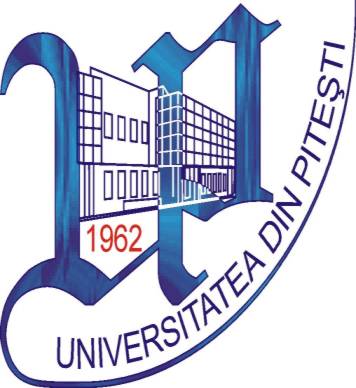 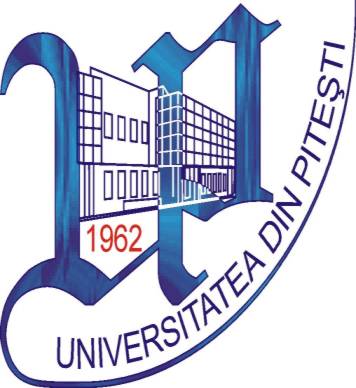 Extrasdin procesul verbal al ședinței Biroului Senatului Universității din Pitești din data de 13.12.2012Biroul Senatului avizează și propune Senatului aprobarea Contractului de management, a Planului strategic al Universității din Pitești și a Planului operațional privind evoluția și dezvoltarea Universității din Pitești pentru perioada 2012/2016 (fiind necesare corectări și completări acolo unde sunt lăsate spații libere). Președinte Senat,					Secretar General Senat,Conf. univ. dr. Nicolae BRÎNZEA		Lect. univ. dr. Monica POPESCU